
ประกาศโรงพยาบาลสมเด็จพระปิ่นเกล้า
เรื่อง ประกาศผู้ชนะการเสนอราคา ประกวดราคาซื้อชุดโต๊ะตรวจ หู คอ จมูก จำนวน ๑ ชุด ด้วยวิธีประกวดราคาอิเล็กทรอนิกส์ (e-bidding)
--------------------------------------------------------------------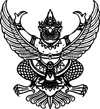 
ประกาศโรงพยาบาลสมเด็จพระปิ่นเกล้า
เรื่อง ประกาศผู้ชนะการเสนอราคา ประกวดราคาซื้อชุดโต๊ะตรวจ หู คอ จมูก จำนวน ๑ ชุด ด้วยวิธีประกวดราคาอิเล็กทรอนิกส์ (e-bidding)
--------------------------------------------------------------------               ตามประกาศ โรงพยาบาลสมเด็จพระปิ่นเกล้า เรื่อง ประกวดราคาซื้อชุดโต๊ะตรวจ หู คอ จมูก จำนวน ๑ ชุด ด้วยวิธีประกวดราคาอิเล็กทรอนิกส์ (e-bidding) และเอกสารประกวดราคาซื้อด้วยวิธีประกวดราคาอิเล็กทรอนิกส์ (e-Bidding) เลขที่ ผ.๔ - ๖๕ ลงวันที่ ๒๑ กุมภาพันธ์ ๒๕๖๕ นั้น
               ชุดโต๊ะตรวจ หู คอ จมูก จำนวน ๑ ชุด ผู้เสนอราคาที่ชนะการเสนอราคา ได้แก่ บริษัท มายาเมย์ อินเตอร์เทรดดิ้ง จำกัด (ขายส่ง,ขายปลีก,ให้บริการ) ซึ่งเป็นผู้ประกอบวิสาหกิจขนาดกลางและขนาดย่อม (SMEs) เป็นเงินทั้งสิ้น ๑,๖๙๘,๘๘๘.๐๐ บาท (หนึ่งล้านหกแสนเก้าหมื่นแปดพันแปดร้อยแปดสิบแปดบาทถ้วน) รวมภาษีมูลค่าเพิ่มและภาษีอื่น ค่าขนส่ง ค่าจดทะเบียน และค่าใช้จ่ายอื่นๆ ทั้งปวง               ตามประกาศ โรงพยาบาลสมเด็จพระปิ่นเกล้า เรื่อง ประกวดราคาซื้อชุดโต๊ะตรวจ หู คอ จมูก จำนวน ๑ ชุด ด้วยวิธีประกวดราคาอิเล็กทรอนิกส์ (e-bidding) และเอกสารประกวดราคาซื้อด้วยวิธีประกวดราคาอิเล็กทรอนิกส์ (e-Bidding) เลขที่ ผ.๔ - ๖๕ ลงวันที่ ๒๑ กุมภาพันธ์ ๒๕๖๕ นั้น
               ชุดโต๊ะตรวจ หู คอ จมูก จำนวน ๑ ชุด ผู้เสนอราคาที่ชนะการเสนอราคา ได้แก่ บริษัท มายาเมย์ อินเตอร์เทรดดิ้ง จำกัด (ขายส่ง,ขายปลีก,ให้บริการ) ซึ่งเป็นผู้ประกอบวิสาหกิจขนาดกลางและขนาดย่อม (SMEs) เป็นเงินทั้งสิ้น ๑,๖๙๘,๘๘๘.๐๐ บาท (หนึ่งล้านหกแสนเก้าหมื่นแปดพันแปดร้อยแปดสิบแปดบาทถ้วน) รวมภาษีมูลค่าเพิ่มและภาษีอื่น ค่าขนส่ง ค่าจดทะเบียน และค่าใช้จ่ายอื่นๆ ทั้งปวงประกาศ ณ วันที่ ๑๕ มีนาคม พ.ศ. ๒๕๖๕               พลเรือตรี ณัฐ  อิศรางกูร ณ อยุธย                ผู้อำนวยการโรงพยาบาลสมเด็จพระปิ่นเกล้า                       กรมแพทย์ทหารเรือ